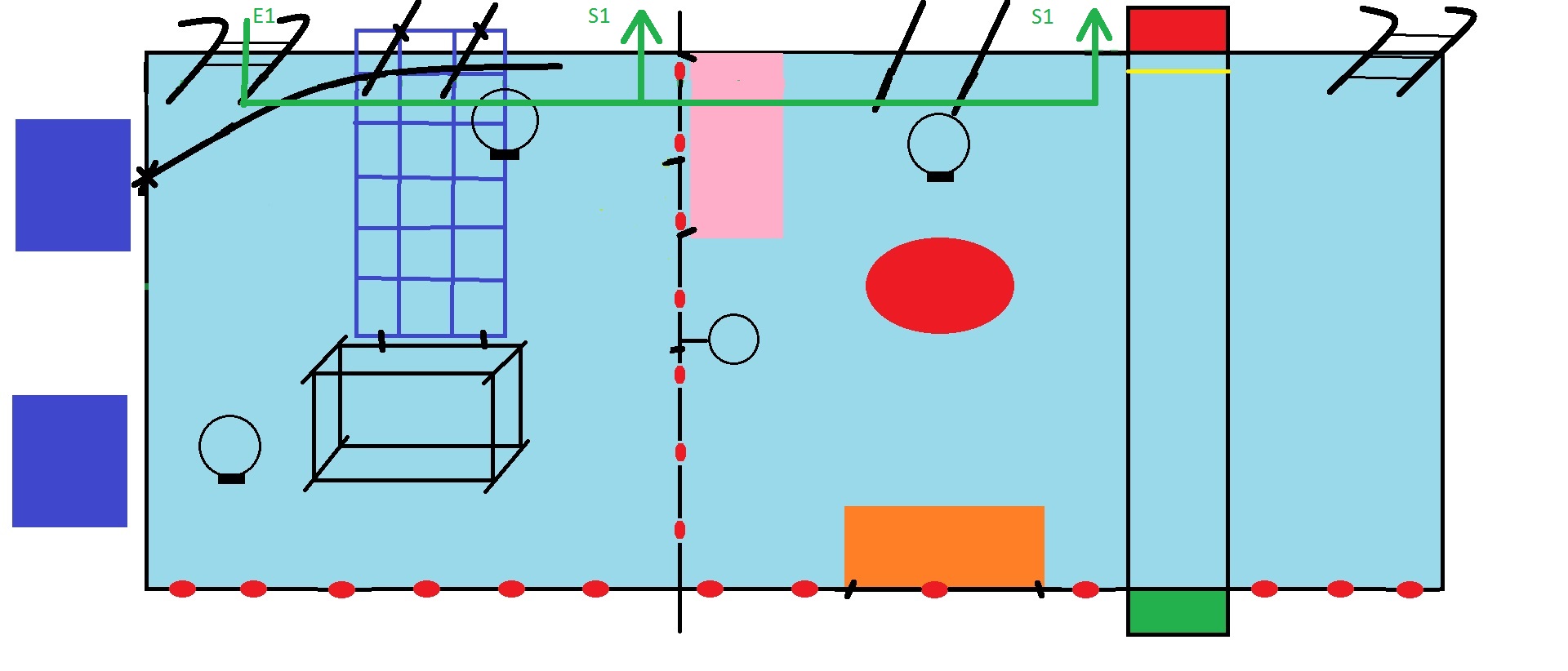 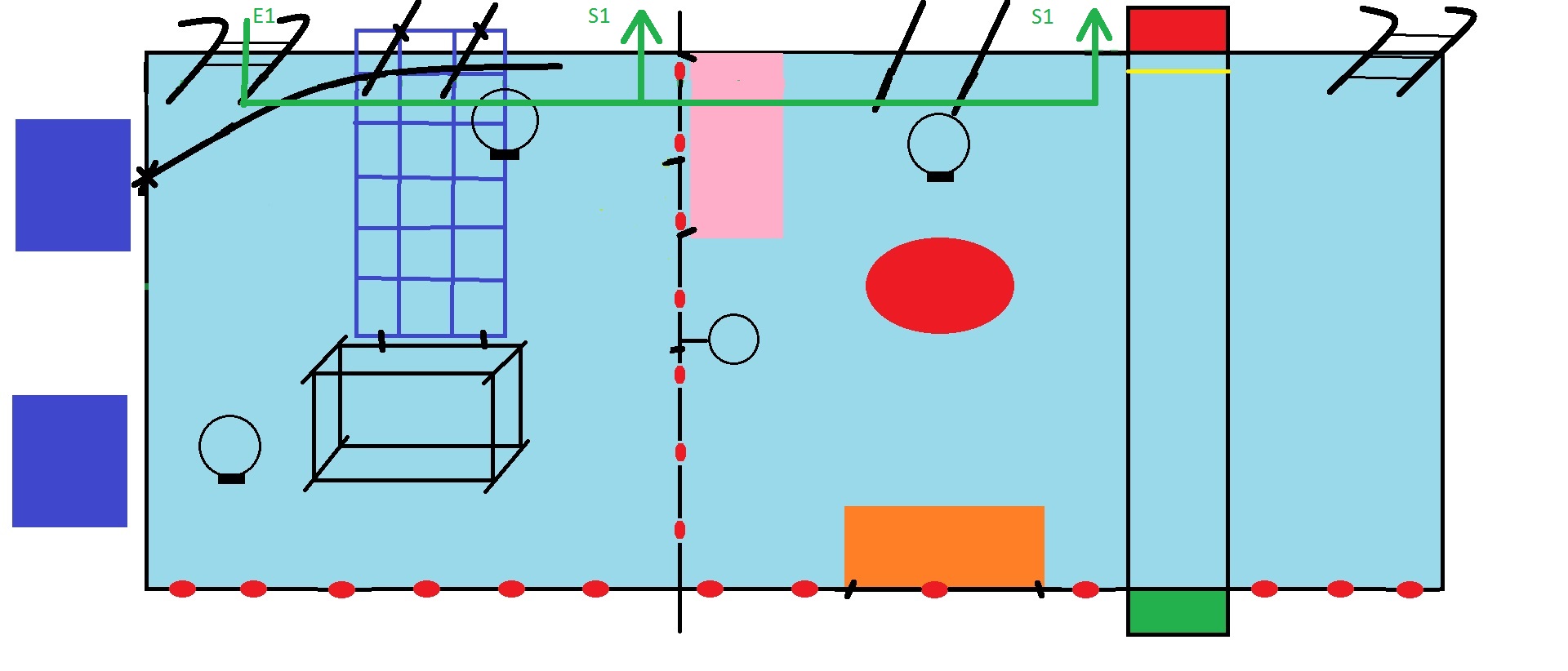 Parcours vert  CP-CE1 – ½ bassin vitres